ПРЕСС-РЕЛИЗк открытому турниру по вольной борьбе памяти мастера спорта СССР Ш.Г. Ганиева28-30 ноября 2019 года в г.Казани в спортивном зале СОК «Ракета» (пос. Дербышки, ул. Стадионная, 1а) пройдет открытый турнир по вольной борьбе памяти мастера спорта СССР Ш.Г. Ганиева. Данный турнир является ежегодным и проводится уже более десяти лет.В числе участников – спортсмены из городов и районов Республики Татарстан, а также регионов России. На турнире будут представлены Казань, Альметьевск, Набережные Челны, Нижнекамск, Тетюши, Менделеевск, Заинск, Мамадыш, Высокая Гора, а также Нижегородская область, Республика Мордовия, Ижевск, Чебоксары, Ульяновск, с.Новое Атлашево, Канаш, Новочебоксарск, п.Вурнары Чувашской Республики, Пермь.Комплекты наград будут разыграны в 13 весовых категориях. Возраст участников соревнований от 9 до 16 лет. По окончании соревнований победители и призеры турнира будут награждены медалями, дипломами и ценным призами.Парад открытия соревнований состоялся 29 ноября 2019 в 12:00.Для справки:Ганиев Шамиль Ганиевич родился 8 октября 1945 года. Начал свою трудовую деятельность учеником токаря на казанском оптико-механическом заводе. В этот период он активно занимается в спортивной секции вольной борьбы.Шамиль Ганиевич имел звание мастер спорта СССР, был неоднократным чемпионом Республики Татарстан, четырехкратным чемпионом зоны России (Поволжья), бронзовым призером чемпионата РСФСР, ВЦСПС, Спартакиады г. Москвы, чемпионом ЦС «Зенит».В 1970 году перешел на тренерско-преподавательскую работу в СОК «Ракета». Приобретенный опыт и знания Ш.Г. Ганиев реализовывал в должности старшего тренера-преподавателя отделения вольной борьбы. Им была проведена большая работа по организации мероприятий направленных на рост спортивного мастерства, квалификации спортсменов подготовки их в составы сборных команд Республики Татарстан. Он воспитал более 60 чемпионов и призеров РТ, ЦС «Зенит», первенства России. Им подготовлено 15 мастеров спорта, более 100 кандидатов в мастера спорта.Бывшие ученики Шамиля Ганиевича, а ныне тренера-преподаватели КДЮСШ «Ракета» Ларин Марат Зинурович и Габдулкаюмов Рустэм Анасович продолжают дело своего наставника.  МИНИСТЕРСТВО СПОРТА РЕСПУБЛИКИ ТАТАРСТАНМИНИСТЕРСТВО СПОРТА РЕСПУБЛИКИ ТАТАРСТАН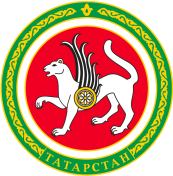 ТАТАРСТАН РЕСПУБЛИКАСЫ СПОРТ МИНИСТРЛЫГЫТАТАРСТАН РЕСПУБЛИКАСЫ СПОРТ МИНИСТРЛЫГЫул.Петербургская, д.12, г.Казань, 420107ул.Петербургская, д.12, г.Казань, 420107Петербургская урамы, 12 нче йорт, Казан шәһәре, 420107Петербургская урамы, 12 нче йорт, Казан шәһәре, 420107Тел.: (843) 222-81-01, факс: (843) 222-81-79. E-mail: mdmst@tatar.ru, http://minsport.tatarstan.ruТел.: (843) 222-81-01, факс: (843) 222-81-79. E-mail: mdmst@tatar.ru, http://minsport.tatarstan.ruТел.: (843) 222-81-01, факс: (843) 222-81-79. E-mail: mdmst@tatar.ru, http://minsport.tatarstan.ruТел.: (843) 222-81-01, факс: (843) 222-81-79. E-mail: mdmst@tatar.ru, http://minsport.tatarstan.ruТел.: (843) 222-81-01, факс: (843) 222-81-79. E-mail: mdmst@tatar.ru, http://minsport.tatarstan.ruТел.: (843) 222-81-01, факс: (843) 222-81-79. E-mail: mdmst@tatar.ru, http://minsport.tatarstan.ru